TOČKA 2. DNEVNOG REDAObrazloženje:Povjerenstvo za popis imovine, obveza i potraživanja podnosi Izvještaj o rezultatima obavljenom redovitog godišnjeg popisa sa stanjem na dan 31.12.2017. te je potrebno donijeti Odluku o prihvaćanju/neprihvaćanju Izvještaja.REPUBLIKA HRVATSKA 						PRIJEDLOG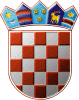 ZAGREBAČKA ŽUPANIJA                OPĆINA DUBRAVICA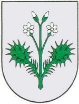                 Općinsko vijeće KLASA: 021-05/18-01/2URBROJ: 238/40-02-18-Dubravica, 20. ožujka 2018. godineNa temelju članka 21. Statuta Općine Dubravica („Službeni glasnik Općine Dubravica“ br. 1/18) Općinsko vijeće Općine Dubravica na svojoj 08. sjednici održanoj dana 20. ožujka 2018. godine donosi ODLUKU o prihvaćanju Izvještaja o rezultatima obavljenog popisa Povjerenstva za popis imovine, obveza i potraživanja u 2017. godiniČlanak 1.Prihvaća se Izvještaj o rezultatima obavljenog redovitog godišnjeg popisa od strane Povjerenstva za popis imovine, obveza i potraživanja sa stanjem na dan 31.12.2017. godine.Članak 2. Izvještaj o obavljenom popisu iz članka 1. ove Odluke nalazi se u prilogu ove Odluke. Članak 3. Ova Odluka stupa na snagu osmog dana od dana objave u „Službenom glasniku općine Dubravica“.				PREDSJEDNIK OPĆINSKOG VIJEĆA			Ivica StiperskiTOČKA 3. DNEVNOG REDAREPUBLIKA HRVATSKA 						PRIJEDLOGZAGREBAČKA ŽUPANIJA                OPĆINA DUBRAVICA                Općinsko vijeće KLASA: 021-05/18-01/2URBROJ: 238/40-02-18-Dubravica, 20. ožujka 2018. godineTemeljem članka 81. Pravilnika o proračunskom računovodstvu i računskom planu («Narodne novine» broj 124/14, 115/15 i 87/16) i članka 21. Statuta Općine Dubravica (Službeni glasnik Općine Dubravica br. 1/18) Općinsko vijeće Općine Dubravica na svojoj 08. sjednici održanoj dana 20. ožujka 2018. godine donosiODLUKUo raspodjeli rezultata poslovanja Općine Dubravica za 2017. godinuČlanak 1.Utvrđuje se da je Općina Dubravica u 2017. godini i u ranijim godinama ostvarila poslovni rezultat:-  višak prihoda poslovanja (račun 922110) u iznosu 619.172,69 kn-  manjak prihoda od nefinancijske imovine (račun 922220) u iznosu od 460.485,95 kn.Članak 2.Manjak prihoda od nefinancijske imovine u iznosu od 460.485,95 kn pokriva se u cijelosti iz viška prihoda poslovanja.Članak 3.Poslovanjem u 2017. godini ostvaren je manjak prihoda i primitaka u iznosu od 754.848,97 kn, što zajedno s viškom prihoda prenesenih iz ranijih godina u iznosu od 913.535,71 kn,  čini ukupan višak u iznosu od 158.686,74 kn,  za prijenos u slijedeću proračunsku godinu.Članak 4.Višak prihoda poslovanja u iznosu od 158.686,74 kn prenosi se u 2018. godinu i raspoređuje se za pokriće rashoda poslovanja u 2018. godini po aktivnostima unutar programa koji se financiraju iz izvora  - opći prihodi i primici u iznosu od 158.686,74 kn.  Članak 5.Ova Odluka stupa na snagu osmog dana od dana objave u «Službenom glasniku Općine Dubravica».                                       PREDSJEDNIK OPĆINSKOG VIJEĆA			 				Ivica StiperskiTOČKA 4. DNEVNOG REDAObrazloženje:Sukladno Zakonu o komunalnom gospodarstvu, Općinski načelnik do kraja ožujka tekuće godine podnosi Općinskom vijeću Izješće o izvršenju Programa održavanja komunalne infrastrukture u 2017. godini te sukladno tome potrebno je donijeti Odluku o prihvaćanju/neprihvaćanju istog.REPUBLIKA HRVATSKA 							PRIJEDLOGZAGREBAČKA ŽUPANIJA                OPĆINA DUBRAVICA                Općinsko vijeće KLASA: 021-05/18-01/2URBROJ: 238/40-02-18-Dubravica, 20. ožujka 2018. godineNa temelju članka 28. st. 4. Zakona o komunalnom gospodarstvu (»Narodne novine« broj 36/95, 70/97, 128/99, 57/00, 129/00, 59/01, 26/03, 82/04, 110/04, 178/04, 38/09, 79/09, 153/09, 49/11, 84/11, 90/11, 144/12, 94/13, 153/13, 147/14, 36/15) i članka 21. Statuta Općine Dubravica (Službeni glasnik Općine Dubravica br. 1/18) Općinsko vijeće Općine Dubravica na svojoj 08. sjednici održanoj dana 20. ožujka 2018. godine donosiODLUKUo prihvaćanju Izvješća o izvršenju Programa održavanja komunalne infrastrukture u 2017. godiniČlanak 1. Prihvaća se Izvješće Općinskog načelnika o izvršenju Programa održavanja komunalne infrastrukture u 2017. godini. Članak 2.Izvješće o izvršenju Programa održavanja komunalne infrastrukture u 2017. godini sastavni je dio ove Odluke. Članak 3. Ova Odluka stupa na snagu osmog dana od dana objave u „Službenom glasniku Općine Dubravica“.                                       PREDSJEDNIK OPĆINSKOG VIJEĆA			 				Ivica StiperskiREPUBLIKA HRVATSKA ZAGREBAČKA ŽUPANIJA                OPĆINA DUBRAVICA                Općinski načelnikKLASA: 022-01/18-01/1URBROJ: 238/40-01-18-10Dubravica, 13. ožujka 2018. godineNa temelju članka 28. stavka 4. Zakona o komunalnom gospodarstvu („Narodne novine“, br.: 36/95, 70/97, 128/99, 57/00, 129/00, 59/01, 26/03, 82/04, 110/04, 178/04, 38/09, 79/09, 153/09, 49/11, 84/11, 90/11, 144/12, 94/13, 153/13, 147/14 i 36/15) i  članka 38. Statuta općine Dubravica („Službeni glasnik Općine Dubravica“ br. 1/18) Načelnik Općine Dubravica podnosi Općinskom vijeću Općine Dubravica IZVJEŠĆE O IZVRŠENJU
Programa održavanja komunalne infrastrukture 
na području Općine Dubravica za 2017. godinuI.Utvrđuje se da je u tijeku 2017. godine izvršeno održavanje komunalne infrastrukture na području Općine Dubravica kako slijedi: JAVNA RASVJETAU 2017. godini za javnu rasvjetu na području Općine Dubravica utrošena su sredstva u iznosu od 233.128,98 kn, a odnose se na podmirenje troškova za električnu energiju-mrežarinu koja se plaća HEP d.o.o. i za potrošnju električne energije koju je temeljem provedenog postupka bagatelne nabave u razdoblju od 01.01.-31.07.2017. godine isporučivala CRODUX PLIN d.o.o., a u razdoblju od 01.08.-31.12.2017. godine HRVATSKI TELEKOM d.d.. Održavanje javne rasvjete odnosi se na izmjenu lampi, popravke javne rasvjete tijekom 2017. godine, a koje je provodio ELEKTROWAT d.o.o. sukladno sklopljenom Ugovoru.ODRŽAVANJE JAVNIH POVRŠINA Odnosi se na godišnje održavanje javnih zelenih površina kao što su popravak kosilice, nabava biljaka, benzina, flaksa te ostalog materijala i dijelova za tekuće i investicijsko održavanje. ODRŽAVANJE NERAZVRSTANIH CESTA U 2017. godini nabavljen je šljunak za održavanje nerazvrstanih cesta temeljem sklopljenog Ugovora sa Vugrinec d.o.o. te su provedeni radovi šljunčanja cesta, čišćenje graba i kanala kao i sanacija odrona i klizišta.ZIMSKO ODRŽAVANJEU 2017. godini provedeno je zimsko održavanje nerazvrstanih cesta koje podrazumijeva čišćenje od snijega i leda nerazvrstanih cesta, nogostupa gdje je to moguće, parkirališta i drugih javnih površina te posipavanje istih sa šljunkom i solju, a obavlja se tijekom cijele 2017. godine.5. GROBLJE, MRTVAČNICA U 2017. godini podmireni su troškovi održavanja groblja i mrtvačnice, a odnose se na podmirenje troškova odvoza otpada sa groblja i ostale popratne troškove.6. ODRŽAVANJE OSTALIH JAVNIH POVRŠINA7. POJAČANO ODRŽAVANJE NERAZVRSTANIH CESTA U 2017. godini provedeno je pojačano održavanje (sanacija i asfaltiranje) II. Odvojka Sv. Vida, Horvatov breg i Otovačka ulica.II.Za ostvarenje Programa održavanja komunalne infrastrukture utrošeno je ukupno 902.816,16 kn od planiranih 1.061.000,00  kn.                                                                     	NAČELNIK OPĆINE DUBRAVICA 	        Marin ŠtritofTOČKA 5. DNEVNOG REDAObrazloženje:Sukladno Zakonu o komunalnom gospodarstvu, Općinski načelnik do kraja ožujka tekuće godine podnosi Općinskom vijeću Izješće o izvršenju Programa gradnje uređaja i objekata komunalne infrastrukture u 2017. godini te sukladno tome potrebno je donijeti Odluku o prihvaćanju/neprihvaćanju istog.REPUBLIKA HRVATSKA 							PRIJEDLOGZAGREBAČKA ŽUPANIJA                OPĆINA DUBRAVICA                Općinsko vijeće KLASA: 021-05/18-01/2URBROJ: 238/40-02-18-Dubravica, 20. ožujka 2018. godineNa temelju članka 30. st. 4. Zakona o komunalnom gospodarstvu (»Narodne novine« broj 36/95, 70/97, 128/99, 57/00, 129/00, 59/01, 26/03, 82/04, 110/04, 178/04, 38/09, 79/09, 153/09, 49/11, 84/11, 90/11, 144/12, 94/13, 153/13, 147/14, 36/15) i članka 21. Statuta Općine Dubravica (Službeni glasnik Općine Dubravica br. 1/18) Općinsko vijeće Općine Dubravica na svojoj 08. sjednici održanoj dana 20. ožujka 2018. godine donosiODLUKUo prihvaćanju Izvješća o izvršenju Programa gradnje objekata i uređaja komunalne infrastrukture u 2017. god. Članak 1. Prihvaća se Izvješće Općinskog načelnika o izvršenju Programa gradnje objekata i uređaja komunalne infrastrukture u 2017. godini. Članak 2.Izvješće o izvršenju Programa gradnje objekata i uređaja komunalne infrastrukture u 2017. godini sastavni je dio ove Odluke. Članak 3. Ova Odluka stupa na snagu osmog dana od objave u „Službenom glasniku Općine Dubravica“.                                       PREDSJEDNIK OPĆINSKOG VIJEĆA		 					Ivica StiperskiREPUBLIKA HRVATSKA ZAGREBAČKA ŽUPANIJA                OPĆINA DUBRAVICA                Općinski načelnikKLASA: 022-01/18-01/1URBROJ: 238/40-01-18-09Dubravica, 13. ožujka 2018. godineNa temelju članka 28. stavka 4. Zakona o komunalnom gospodarstvu („Narodne novine“, br.: 36/95, 70/97, 128/99, 57/00, 129/00, 59/01, 26/03, 82/04, 110/04, 178/04, 38/09, 79/09, 153/09, 49/11, 84/11, 90/11, 144/12, 94/13, 153/13, 147/14, 36/15) i  članka 38. Statuta općine Dubravica („Službeni glasnik Općine Dubravica“ br. 1/18) Načelnik Općine Dubravica podnosi Općinskom vijeću Općine Dubravica IZVJEŠĆE O IZVRŠENJU
Programa gradnje objekata i uređaja komunalne infrastrukture 
na području Općine Dubravica za 2017. godinuI.Utvrđuje se da je u tijeku 2017. godine izvršena gradnja objekata i uređaja komunalne infrastrukture na području Općine Dubravica kako slijedi: JAVNA RASVJETAZa projekt uštede električne energije u javnoj rasvjeti utrošeno je 0,00 kn, za proširenje javne rasvjete utrošeno je 53.089,25 te za E-Punionicu utrošeno je 32.490,92 kuna.ULAGANJA U GROBLJA3. IZGRADNJA JAVNIH POVRŠINA   U 2017. godini nije postojala potreba za uređenjem okoliša poslovne zgrade. Nabavljena su 5 znaka za oznaku ulica u iznosu od 9.515,00 kuna.4. PROJEKTI KANALIZACIJANije postojala potreba za izradom projekata za kanalizaciju, tako da za navedeno nisu utrošena sredstva.5. IZRADA RAZVOJNIH PROGRAMANije postojala potreba za izradom razvojnih programa za potrebe Općine Dubravica, tako da za navedeno nisu utrošena sredstva.6. POSLOVNO PODUZETNIČKI CENTARNije postojala potreba za planiranje izgradnje poslovno poduzetničkog centra, tako da za navedeno nisu utrošena sredstva.7. OTKUP ZEMLJIŠTA ZA CRET Nije postojala potreba za otkup zemljišta za Cret, tako da za navedeno nisu utrošena sredstva.8. REKONSTRUKCIJA VINSKOG PUTA 9. PROMETNA SIGNALIZACIJAU 2017. godini izrađen je prometni elaborat semaforizacije pješačkog prijelaza, Dubravica Centar 1-povećanje sigurnosti prometa na pješačkom prijelazu i križanju za sve sudionike, osobito pješake te prometni elaborat za montažu preventivnih radara sa pokazivačem brzine, Dubravica Centar 2 kod škole u iznosu od 28.437,50 kuna.10. ULAGANJA U PRIRODNA IZVORIŠTAU 2017. godini nije se pristupilo uređenju i sanaciji prirodnih izvorišta.11. VODOVODNA MREŽAU 2017. godini su utrošena sredstva za projekt vodoopskrbe u iznosu od 3.086,99 kn.12. ULAGANJA U TELEKOMUNIKACIJSKU INFRASTRUKTURUU 2017. godini su utrošena sredstva za širokopojasni internet u iznosu od 6.712,02 kn.13. PROJEKT NEWLIGHTII.Za ostvarenje Programa gradnje objekata i uređaja komunalne infrastrukture utrošeno je ukupno 139.334,83 kn od planiranih 837.700,00 kn.                                                                      NAČELNIK OPĆINE DUBRAVICA 	        Marin ŠtritofTOČKA 7. DNEVNOG REDAObrazloženje:Sukladno Zakonu o održivom gospodarenju otpadom do kraja ožujka tekuće godine Općinski načelnik podnosi Izvješće o izvršenju Plana gospodarenja otpadom Općinskom vijeću te je temeljem toga potrebno donijeti Odluku o usvajanju/neusvajanju Izvješća.REPUBLIKA HRVATSKA 						PRIJEDLOGZAGREBAČKA ŽUPANIJA                OPĆINA DUBRAVICA                Općinsko vijeće KLASA: 021-05/18-01/2URBROJ: 238/40-02-18-Dubravica, 20. ožujka 2018. godineTemeljem članka 33. stavka 13. Zakona o održivom gospodarenju otpadom („Narodne novine“, broj 94/13, 73/17) i članka 21. Statuta Općine Dubravica („Službeni glasnik Općine Dubravica“ br. 01/18) Općinsko vijeće Općine Dubravica na svojoj 08. sjednici održanoj dana 20. ožujka 2018. godine donosiO D L U K U o usvajanju Izvješća o izvršenju Plana gospodarenja otpadom Općine Dubravicaza 2017. godinuČlanak 1.Usvaja se Izvješće o izvršenju Plana gospodarenja otpadom Općine Dubravica za 2017. godinu.Izvješće o izvršavanju Plana gospodarenja otpadom Općine Dubravica sastavni je dio ove Odluke.Članak 2.Ova Odluka stupa na snagu osmog dana od dana objave u „Službenom glasniku Općine Dubravica “ te će se dostaviti nadležnom Ministarstvu i Agenciji za zaštiti okoliša.                                       PREDSJEDNIK OPĆINSKOG VIJEĆA						Ivica StiperskiREPUBLIKA HRVATSKA ZAGREBAČKA ŽUPANIJA                OPĆINA DUBRAVICA                Općinski načelnikKLASA: 022-01/18-01/1URBROJ: 238/40-01-18-14Dubravica, 15. ožujka 2018. godineNa temelju članka 33. stavka 15.   Zakona o održivom gospodarenju otpadom („Narodne novine“ br. 94/13, 73/17) i članka 38. Statuta Općine Dubravica („Službeni glasnik Općine Dubravica“ br. 1/18) Načelnik Općine Dubravica podnosi Općinskom vijeću Općine DubravicaIZVJEŠĆEo izvršenju Plana gospodarenja otpadomOpćine Dubravica za 2017. godinu1. UVOD Na temelju Plana gospodarenja otpadom Općine Dubravica za razdoblje od 2016. do 2021. godine, a kojeg je donijelo je Općinsko vijeće Općine Dubravica na svojoj 25. sjednici održanoj dana 31. ožujka 2016. godine, Općina Dubravica je u 2017. godini provodila aktivnosti predviđene njegovim odredbama. 2. OPĆINA DUBRAVICA - OPĆI PODACIPrema posljednjem popisu stanovništva iz 2011. godine Općina Dubravica ima 1.442 stanovnika, odnosno 463 domaćinstva, raspoređenih u 10 naselja. Usluga sakupljanja, odvoza i zbrinjavanja komunalnog otpada osigurana je za sva naselja na području Općine.3. ORGANIZACIJA SAKUPLJANJA KOMUNALNOG OTPADAOrganizirano skupljanje i odvoz komunalnog otpada koji nastaje u domaćinstvima, obrtima i pravnim osobama na području Općine Dubravica obavlja komunalno poduzeće Zaprešić d.o.o., Zelengaj 15.  Organizirano skupljen otpad s područja Općine Dubravica Zaprešić d.o.o. odlaže na odlagalište „Novi dvori“. Na području Općine Dubravica u domaćinstvima je zaduženo je 391 spremnika (kanti) za odlaganje komunalnog otpada pojedinačne zapremine od 120 litara i 7  spremnika (kanti) za odlaganje otpada pojedinačne zapremine od 240 litara. Za pravne osobe i obrte zaduženo je ukupno 10 posuda zapremine 120 litara, 9 posuda zapremine 240 litara i 5 posuda zapremine 1100 litara. Odvoz komunalnog otpada od domaćinstava i pravnih osoba provodi se jednom tjedno, svaku srijedu.Odvoz papira i plastike provodi se jednom mjesečno, prvog petka u mjesecu. Odvoz glomaznog otpada iz domaćinstava provodio se jednom, u razdoblju od 07.-16. svibnja 2017. godine prema Planu odvoza glomaznog otpada kojeg je izradio Zaprešić d.o.o. na način da su građani glomazni otpad dovozili na određena mjesta (tzv. mobilna reciklažna dvorišta). Građanima su na raspolaganju  4 spremnika za selektivno odraganje otpada, u vremenu od 07:00 do 19:00 sati, a otpad se sortirao na licu mjesta uz pomoć i nadzor djelatnika Zaprešić d.o.o. Svim građanima bile su dostavljene obavijesti o odvozu glomaznog otpada, a raspored odvoza glomaznog otpada bio je izvješen na oglasnim pločama, dućanima i slično, ali isto tako i vidljiv na web stranici https://komunalno.vio-zapresic.hr, na oglasnim pločama i web stranici Općine Dubravica.4. MJERE ZA UKLJUČIVANJE SVIH DOMAĆINSTAVA U SUSTAV ORGANIZIRANOG ODVOZA KOMUNALNOG OTPADAU okviru programa selektiranja otpada Zaprešić d.o.o. je počeo sa prikupljanjem papira odvojeno od ostalog komunalnog otpada, počevši od mjeseca travnja 2013. godine.Papir/karton se odvojeno skuplja na mjestu nastanka, kod svakog pojedinog korisnika putem vreća te se odvozi jednom mjesečno. Odvoz papira se ne naplaćuje. Početkom kolovoza 2014. godine nabavljene su i PVC posude za odvojeno prikupljanje PET za svako kućanstvo. Kućanstvima je podijeljeno 450 komada PEHD kanti zapremine 120 litara sa ugrađenim RFID transpoderom u žutoj boji posude za komunalni otpad i  20 komada kanti zapremine 1100 litara. Postupak nabave posuda vodio je Zaprešić d.o.o. u suradnji sa Općinom Dubravica, a troškove nabave istih snosio je Fond za zaštitu okoliša i energetsku učinkovitost te Zaprešić d.o.o.5. MJERE ZA UPRAVLJANJE I NADZOR NAD ODLAGALIŠTIMA KOMUNALNOG OTPADANa području Općine Dubravica nema aktivnog legalnog odlagališta komunalnog otpada, već Zaprešić d.o.o. sakupljeni komunalni otpad odvozi na odlagalište „Novi dvori“ u Zaprešiću.  6. SELEKTIVNO SAKUPLJANJE OTPADAU 2014. godini postavljena su tri zelena otoka na području Općine Dubravica. Zeleni otoci su postavljeni u sljedećim naseljima: 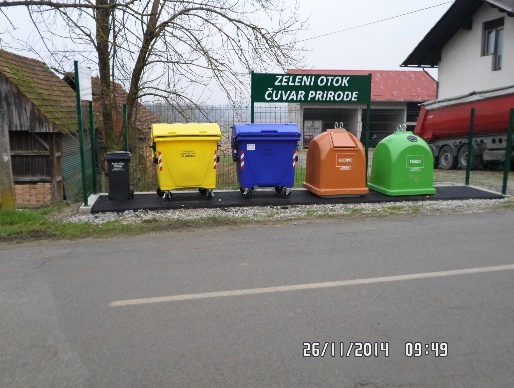 1. ZELENI OTOK – KRAJ GORNJI DUBRAVIČKI                                                                	(Ulica Antuna Mihanovića, pored br. 53)                                                    2. 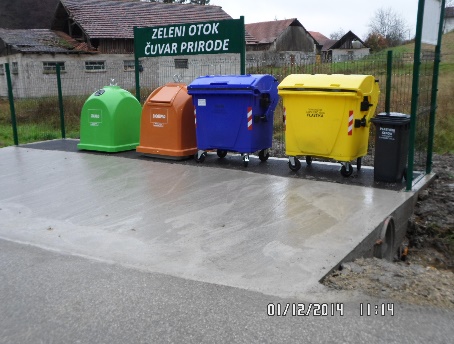 2. ZELENI OTOK – BOBOVEC ROZGANSKI                                                      		(Ulica Sv. Vida, Kumrovečka ulica pored br. 254)                                                      		3. ZELENI OTOK – VUČILČEVO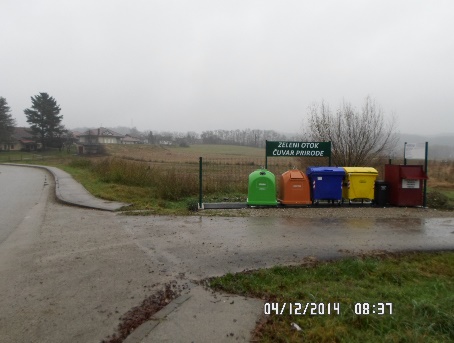                                                           		(Ulica Sutlanske doline –GOSPODSKA)Zeleni otok je veličine 12,90 m², ograđen sa tri strane, a sadrži 5 kontejnera za sljedeće vrste otpada: papir, plastika, staklo, biootpad, tekstil. Na svim zelenim otocima postavljene su posude od 120 l za odlaganje plastičnih čepova u svrhu humanitarne akcije „Srce za djecu Hrvatske“. Općina je osigurala zemljište za smještaj zelenog otoka i podmirila troškove za izgradnju istog za što je sveukupno u 2014. godini utrošeno 67.348,15 kn. Fond za zaštitu okoliša i energetsku učinkovitost u suradnji sa Zaprešićem d.o.o. sufinancirao je nabavu posuda za odlaganje otpada.7. POPIS OTPADOM ONEČIŠĆENOG OKOLIŠA I NEUREĐENIH ODLAGALIŠTA OTPADALegalnih odlagališta na području Općine Dubravica nema. Na području Općine Dubravica, prema Planu gospodarenja otpadom utvrđena su slijedeća divlja odlagališta otpada:Lokacije ovih odlagališta djelomični su sanirane.U 2013. godini uvidjela se potreba za sanaciju još jednog divljeg odlagališta koje se pojavilo u razdoblju od 2010. do 2013. godine u naselju Vučilčevo, a za koje je bila potrebna hitna sanacija jer se nalazilo u neposrednoj blizini kućanstava.Radi se o divljem odlagalištu „Stara Sutla“ koje je uspješno sanirano. Za sanaciju navedenog odlagališta u 2013. godini utrošena su sredstva u iznosu od 30.650,75 kn iz općinskog proračuna. 8. AKTIVNOSTI SANACIJE DIVLJIH ODLAGALIŠTA OTPADA I OTPADOM ONEČIŠĆENOG OKOLIŠAOpćina Dubravica je nekoliko manjih i pojedinačnih slučajeva nekontroliranog deponiranja otpada uspjela sanirati u proteklom razdoblju. Svake godine provodi se akcija "Čista Dubravica" u kojoj se uspješno saniraju sitna odlagališta otpada. Također postavile su se table sa zabranom odlaganja otpada na kritičnim mjestima i na saniranom odlagalištu "Stara Sutla". Sa sličnim akcijama planira se nastaviti i u budućnosti.Općina Dubravica je izradila Plan gospodarenja otpadom za šestogodišnje razdoblje od 2016. – 2021. godine te namjerava izraditi novi Plan gospodarenja otpadom za razdoblje od 2017. do 2022. godine i provesti postupak ishođenja mišljenja ocjene o potrebi strateške procjene za Plan gospodarenja otpadom, sukladno članku 21. Zakona o održivom gospodarenju otpadom („Narodne novine“ broj 94/13) i odredbama Plana gospodarenja otpadom Republike Hrvatske (Plan gospodarenja otpadom Republike Hrvatske za razdoblje 2017. – 2022. godine) koji je donesen na sjednici Vlade Republike Hrvatske, dana 05.01.2017. godine.TOČKA 8. DNEVNOG REDAObrazloženje:Sukladno Sporazumu o suradnji na održavanju zaštićenog područja ekološke mreže Cret Dubravica u Općini Dubravica Općinski načelnik donosi Godišnji plan održavanja zaštićenog područja ekološke mreže Cret Dubravica te isti podnosi Općinskom vijeću na prihvaćanje/neprihvaćanje.REPUBLIKA HRVATSKA 						PRIJEDLOGZAGREBAČKA ŽUPANIJA                OPĆINA DUBRAVICA                Općinsko vijeće KLASA: 021-05/18-01/2URBROJ: 238/40-02-18-Dubravica, 20. ožujka 2018. godineTemeljem članka 21. Statuta Općine Dubravica („Službeni glasnik Općine Dubravica“ br. 01/18), a u skladu sa Sporazumom o suradnji na održavanju zaštićenog područja ekološke mreže RH HR2000670 Cret Dubravica u Općini Dubravica (Klasa: 430-02/12-01/47, Urbroj: 238/40-12-01, Dubravica, 17.12.2012. godine) Općinsko vijeće Općine Dubravica na svojoj 08. sjednici održanoj dana 20. ožujka 2018. godine donosiO D L U K U o prihvaćanju Godišnjeg plana održavanja Creta Dubravica za 2018. godinus Izvješćem o provedenim aktivnostima u 2017. godini Članak 1.Prihvaća se Godišnji plan održavanja Creta Dubravica za 2018. godinu s Izvješćem o provedenim aktivnostima u 2017. godini. Godišnji plan održavanja Creta Dubravica za 2018. godinu s Izvješćem o provedenim aktivnostima u 2017. godini sastavni je dio ove Odluke.Članak 2.Ova Odluka stupa na snagu osmog dana od dana objave u „Službenom glasniku Općine Dubravica “ te će se dostaviti Javnoj ustanovi Zeleni prsten Zagrebačke županije.                                       PREDSJEDNIK OPĆINSKOG VIJEĆA		 					Ivica StiperskiGODIŠNJI PLANodržavanja  zaštićenog područjaekološke mreže RH HR2000670  Cret Dubravica u Općini Dubravicaza 2018. godinuUVODCret Dubravica zaštićen je 1966. godine u kategoriji posebni botanički rezervat. Također čini dio ekološke mreže Republike Hrvatske HR2000670 Cret Dubravica. Općina Dubravica prepoznaje važnost područja Cret  Dubravica te o istom skrbi  u sklopu Lokalnog akcijskog plana zaštite okoliša Općine Dubravica (Dubravica, 2015.-2021.godina).Temeljem Sporazuma o suradnji na održavanju zaštićenog područja ekološke mreže RH HR2000670 Cret Dubravica u Općini Dubravica (Klasa: 430-02/12-01/47, Urbroj: 238/40-12-01, Dubravica, 17.12.2012. godine) između Javne ustanove za upravljanje zaštićenim područjima i drugim zaštićenim prirodnim vrijednostima na području Zagrebačke županije i Općine Dubravica uređena su međusobna prava i obaveze vezano uz zajednički interes za stručnim i kvalitetnim održavanjem zaštićenog područja ekološke mreže RH HR2000670 Cret Dubravica u Općini Dubravica.AKTIVNOSTI U 2017. GODINITijekom 2017. godine Općina Dubravica je u suradnji s Javnom ustanovom za upravljanje zaštićenim područjima i drugim zaštićenim prirodnim vrijednostima na području Zagrebačke županije (dalje u tekstu: javna ustanova) i u skladu s Lokalnim akcijskim planom zaštite i očuvanja okoliša na području Općine Dubravica provela slijedeće aktivnosti:terenski obilazak Creta Dubravicaodržavanje creta sukladno sporazumu s Javnom ustanovom: košnja Creta u suradnji s Javnom ustanovom i LD „Vidra“planiranje izrade nacrta plana upravljanja specijalnim botaničkim rezervatom Cret Dubravica te izrada geodetskog situacijskog nacrta koji će pomoći što preciznije usporediti sadašnji položaj creta i katastarskih čestica na kojima se nalazi s granicama botaničkog rezervata i s granicama područja očuvanja značajnog za vrste i staništeplaniranje izrade geomorfološke studije područjaGODIŠNJI PLAN ODRŽAVANJA  CRET DUBRAVICA  ZA 2018. GODINUU skladu sa  Sporazumom o suradnji na održavanju zaštićenog područja ekološke mreže RH HR2000670 Cret Dubravica u Općini Dubravica (Klasa: 430-02/12-01/47, Urbroj: 238/40-12-01, Dubravica, 17.12.2012. godine) tijekom 2018. godine predlaže se provedba slijedećih aktivnosti:zaštita i održavanje:redovita godišnja košnja Creta u suradnji s Javnom ustanovom i LD ''Vidra''terenski obilazak u svrhu nadzora creta (po potrebi i prijavi) te obavještavanje Javne ustanove i ostalih nadležnih službiosiguranje brzog protoka aktualnih informacija vezanih za cretizrada platforme za promatranje biljakapopravak i izrada novih putokazapromicanje:informiranje javnosti novim letcimaedukacijeodrživo korištenje:održavanje usmjeravajućih pristupnih staza prema Cretuodržavanje informativne table kod lovačkog doma LD «Vidra»otkup zemljišta na kojem se nalazi Cret ostale aktivnosti u suradnji s Javnom ustanovomSve navedene aktivnosti odvijat će se uz prethodne konzultacije i u suradnji s Javnom ustanovom.ZAKLJUČAKSukladno Sporazumu o suradnji na održavanju zaštićenog područja ekološke mreže RH HR2000670 Cret Dubravica u Općini Dubravica (Klasa: 430-02/12-01/47, Urbroj: 238/40-12-01, Dubravica, 17.12.2012. godine) između Javne ustanove za upravljanje zaštićenim područjima i drugim zaštićenim prirodnim vrijednostima na području Zagrebačke županije i Općine Dubravica ovaj Godišnji plan rada održavanja zaštićenog područja ekološke mreže RH HR2000670  Cret Dubravica u Općini Dubravica dostavit će se Javnoj ustanovi za upravljanje zaštićenim područjima i drugim zaštićenim prirodnim vrijednostima na području Zagrebačke županije.                                                                                     NAČELNIK OPĆINE DUBRAVICA	 Marin Štritof                                                                                 ________________________                                  TOČKA 9. DNEVNOG REDAREPUBLIKA HRVATSKA 							PRIJEDLOGZAGREBAČKA ŽUPANIJA                OPĆINA DUBRAVICA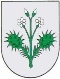                 Općinsko vijeće KLASA: 021-05/18-01/2URBROJ: 238/40-02-18-Dubravica, 20. ožujka 2018. godineNa temelju članka 21. Statuta Općine Dubravica („Službeni  glasnik  Općine Dubravica“ br. 1/18)  Općinsko vijeće Općine Dubravica na svojoj 08. sjednici održanoj dana 20. ožujka 2018. godine donosiODLUKUo isplati jednokratne novčane pomoći povodom Uskrsnih blagdanasocijalno ugroženim osobama s područja Općine DubravicaČlanak 1.Ovom se Odlukom odobrava isplata jednokratne novčane pomoći socijalno ugroženim osobama s područja Općine Dubravica povodom Uskrsnih blagdana.Članak 2.Jednokratna novčana pomoć određuje se u iznosu od 300,00 kuna i isplatit će se sljedećim osobama:ROZGA, POLOGI, KRAJ GORNJIPROSINEC, DONJI ČEMEHOVECLUGARSKI BREG, LUKAVEC SUTLANSKIDUBRAVICA, VUČILČEVOBOBOVEC ROZGANSKIČlanak 3.Sredstava za isplatu jednokratne novčane pomoći iz čl. 1. ove Odluke odobravaju se sa proračunske skupine konta 381- Pomoć obiteljima.Članak 4.Ova Odluka stupa na snagu osmog dana od dana objave u “Službenom glasniku Općine Dubravica“.					PREDSJEDNIK OPĆINSKOG VIJEĆA								Ivica StiperskiTOČKA 10. DNEVNOG REDAObrazloženje:Stupanjem na snagu novog Zakona o zaštiti životinja potrebno je uskladiti Odluku o uvjetima i načinu držanja kućnih ljubimaca, načinu postupanja s napuštenim i izgubljenim životinjama te divljim životinjama na području Općine Dubravica sa zakonom.REPUBLIKA HRVATSKA 						PRIJEDLOGZAGREBAČKA ŽUPANIJA                OPĆINA DUBRAVICA                Općinsko vijeće KLASA: 021-05/18-01/2URBROJ: 238/40-02-18-Dubravica, 20. ožujka 2018. godineNa temelju članka 49. stavka 4., članka 51. stavka 5. i članka 62. stavka 5. Zakona o zaštiti životinja (”Narodne novine” broj 102/17) i članka 21. Statuta Općine Dubravica („Službeni glasnik Općine Dubravica“ br. 1/18) Općinsko vijeće Općine Dubravica, na 08. sjednici održanoj dana 20. ožujka 2018. godine, donijelo jeODLUKUo uvjetima i načinu držanja kućnih ljubimaca, načinu postupanja s napuštenim i izgubljenim životinjama te divljim životinjama na području Općine DubravicaI. OPĆE ODREDBEČlanak 1.Ovom se Odlukom uređuju uvjeti i način držanja kućnih ljubimaca koje im njihovi posjednici moraju osigurati, način kontrole njihova razmnožavanja, uvjeti i način držanja vezanih pasa te način postupanja s napuštenim i izgubljenim životinjama na području Općine Dubravica.Članak 2.Pojedini pojmovi, u smislu ove Odluke, imaju slijedeće značenje:Kućni ljubimac je životinja koju čovjek drži zbog društva, zaštite i pomoći ili zbog zanimanja za tu životinju,Posjednik je svaka pravna ili fizička osoba koja je kao vlasnik, korisnik ili skrbnik stalno ili privremeno odgovorna za zdravlje i dobrobit životinje,Izgubljena životinja je ona životinja koja je odlutala od vlasnika i koji je traži,Napuštena životinja je ona životinja koju je posjednik svjesno napustio, kao i životinja koju je napustio zbog više sile kao što su posjednikova bolest, smrt ili gubitak slobode te životinja koje se posjednik svjesno odrekao,Pas ili mačka lutalica je životinja kojoj je posjednik nepoznat,Opasne životinje su životinje koje zbog neodgovarajućih uvjeta držanja i postupanja s njima mogu ugroziti zdravlje i sigurnost ljudi i životinja te koje pokazuju napadačko ponašanje prema čovjeku,Neupisan pas je pas poznatog ili nepoznatog posjednika koji nije registriran sukladno propisima o veterinarstvu,Radne životinje su psi koji služe kao tjelesni čuvari i čuvari imovine, psi vodiči slijepih i oni koji služe za pomoć, psi tragači i psi koji služe za obavljanje drugih poslova,Sklonište za životinje je objekt u kojem se smještaju i zbrinjavaju napuštene i izgubljene životinje gdje im se osigurava potrebna skrb i pomoć,Službene životinje su životinje koje imaju licencu za rad i služe za obavljanje poslova pojedinih državnih tijela.Članak 3.Ova se Odluka ne primjenjuje na službene pse koje u obavljanju svojih poslova koriste tijela državne uprave i druge pravne osobe (npr. policija, zaštitari), na pse osposobljene za pomoć osobama s posebnim potrebama (npr. vodiče slijepih osoba) kao i na pse u vlasništvu članova Hrvatskog kinološkog saveza.II. UVJETI I NAČIN DRŽANJA KUĆNIH LJUBIMACAČlanak 4.Posjednik kućnog ljubimca mora osigurati uvjete za držanje kućnog ljubimca u skladu s njegovim potrebama.Ako se kao kućnog ljubimca nabavlja strana životinjska vrsta ili životinjska vrsta zaštićena posebnim propisom, mora se udovoljiti posebnim uvjetima držanja.Članak 5.Posjednik kućnog ljubimca dužan je brinuti o njegovu zdravlju, prehrani, smještaju i higijeni i prema njemu postupati sukladno Zakonu o veterinarstvu i Zakonu o zaštiti životinja.Posjednik kućnog ljubimca ne smije kućnog ljubimca izlagati nepovoljnim temperaturama i vremenskim uvjetima protivno prihvaćenim standardima za pojedinu vrstu, čime se kod životinje uzrokuje bol, patnja, ozljede ili strah.Posjednik kućnog ljubimca ne smije ograničavati kretanje kućnog ljubimca na način koji mu uzrokuje bol, patnju, ozljede ili strah.Posjednik kućnog ljubimca ne smije napustiti kućnog ljubimca kojeg drži pod nadzorom. Zabranjeno je držanje i postupanje s kućnim ljubimcem te njegovo kretanje na način kojim se ugrožava zdravlje i sigurnost drugih životinja i ljudi, a posebno djece.Članak 6.U osiguravanju uvjeta za držanje kućnog ljubimca, posjednik kućnog ljubimca dužan je posebice:izgraditi i održavati odgovarajući objekt odnosno nastambu u skladu sa potrebama pojedine životinjske vrste, osigurati redovitu i pravilnu ishranu te trajno omogućiti pristup svježoj pitkoj vodi,osigurati odgovarajući prostor koji odgovara njihovoj veličini, u skladu sa potrebama i s obzirom na životinjsku vrstu, (Prilog 1.)učiniti sve dijelove prostora dostupnima za održavanje i čišćenje, omogućiti nesmetanu brigu o kućnom ljubimcu te redovito održavati čistim prostor u kojem borave životinje,osigurati nesmetano kretanje kućnog ljubimca u skladu s potrebama i s obzirom na životinjsku vrstu,onemogućiti bijeg kućnog ljubimca i kretanje po javnim površinama bez nadzora,osigurati odgovarajuću veterinarsku zaštitu, zaštitu i njegu bolesnog, ozlijeđenog i iscrpljenog kućnog ljubimca a prema potrebi i pomoć pri porodu kućnog ljubimca,osigurati kontrolu nad kućnim ljubimcem, u pravilu, najmanje jedanput dnevno ili češće ako drži njegovu mladunčad 14 dana starosti ili je u tijeku porod kućnog ljubimca,životinji osigurati pseću kućicu ili odgovarajuću nastambu u skladu s Prilogom 1.,označiti mikročipom pse i vakcinirati protiv bjesnoće sukladno Zakonu o veterinarstvuna vidljivom mjestu staviti oznaku koja upozorava na psa, te imati ispravno zvono na ulaznim dvorišnim ili vrtnim vratima,posjedovati maksimalno 2 pasa po kućanstvutrajno sterilizirati psa kujuPosjednik ne smije:zanemarivati kućne ljubimce s obzirom na njihovo zdravlje, smještaj, ishranu i njeguograničavati kretanje kućnim ljubimcima na način koji mu uzrokuje bol, patnju, ozljede ili strahZabranjeno je:bacanje petardi ili drugih pirotehničkih sredstava na životinjetrčanje životinja privezanih uz motorno prijevozno sredstvo koje je u pokretudržati pse trajno vezane ili ih trajno držati u prostorima ili dijelu dvorišta bez omogućavanja slobodnog kretanja izvan tog prostora uz nadzor posjednika i na povodcuvezati pse, osim privremeno u iznimnim situacijama kada ograđivanje dijela dvorišta nije izvedivo. U tom slučaju pas se može vezati na način da mu je omogućeno kretanje u promjeru 5 metara, a sredstvo vezanja i ogrlica moraju biti od takvog materijala da psu ne nanose bol ili ozljedeje trajno i samostalno držanje kućnih ljubimaca na adresi različitoj od prebivališta ili boravišta posjednika, osim u slučaju kada se radi o radnim psima koji čuvaju neki objekt ili imovinu, a posjednik im je dužan osigurati svakodnevni nadzorPrilikom osiguravanja uvjeta u smislu stavka 1. ovoga članka, posjednik kućnog ljubimca dužan je pridržavati se propisa o zaštiti životinja i veterinarstvu.Općina Dubravica, putem komunalnog redara kontrolira obvezu označavanja pasa mikročipom, odnosno provjerava jesu li svi psi na području Općine Dubravica označeni mikročipom.Općina Dubravica na čitavom svojem području ovom Odlukom propisuje trajnu sterilizaciju pasa kuja kao obvezan način kontrole razmnožavanja sukladno članku 62. stavku 5. Zakona o zaštiti životinja.Članak 7.Držanje kućnih ljubimaca u stambenoj zgradi i okolišu takve zgrade, kretanje kućnih ljubimaca po zajedničkim dijelovima stambene zgrade i okolišu zgrade te obvezu čišćenja zajedničkih dijelova stambene zgrade i okoliša zgrade koje onečiste kućni ljubimci, sporazumno utvrđuju suvlasnici zgrade sukladno propisima o vlasništvu.Posjednik kućnih ljubimaca dužan je držati ih na način da ne ometaju mir sustanara ili na drugi način krše dogovoreni kućni red stambene zgrade i stanara okolnih nekretnina.Posjednik koji psa drži u stanu ili kući bez okućnice, dužan ga je svakodnevno izvoditi radi obavljanja nužde i zadovoljenja dnevnih fizičkih aktivnosti.Članak 8.Posjednik kućnog ljubimca dužan je osigurati držanje kućnog ljubimca u obiteljskoj kući i okućnici obiteljske kuće na način na koji se, sukladno propisima o vlasništvu, poštuju prava vlasnika susjednih nekretnina.Članak 9.Zbog zdravstvenih, higijenskih i drugih razloga zabranjeno je uvoditi kućnog ljubimca u građevine javne namjene (zdravstvene, prosvjetne, vjerske, kulturne, sportske i druge objekte javne namjene), u trgovine, na groblja, tržnice, uređena dječja igrališta, sportske i rekreacijske terene, sajmove i javne skupove i slično.Dovođenje kućnog ljubimca u restorane i druge ugostiteljske objekte dopušteno je samo uz dopuštenje vlasnika tih objekata.Članak 10.Pse se smije izvoditi na javne površine ako su označeni mikročipom, na povodcu i pod nadzorom posjednika.Posjednik kućnog ljubimca dužan je očistiti javnu površinu koja je onečišćena otpacima njegovog kućnog ljubimca.Iz sigurnosnih razloga prometa, sugrađana i drugih životinja zabranjeno je puštanje kućnih ljubimaca da samostalno šeću javnim površinama bez prisutnosti i nadzora posjednika.III. NAČIN KONTROLE RAZMNOŽAVANJA KUĆNIH LJUBIMACAČlanak 11.Posjednik kućnog ljubimca dužan je trajno sterilizirati psa kuju i spriječiti svako neregistrirano razmnožavanje.Uzgoj kućnih ljubimaca je dozvoljen ukoliko je prijavljen nadležnom ministarstvu i uzgajivač posjeduje rješenje o registraciji uzgoja nadležnog tijela.IV. UVJETI I NAČIN DRŽANJA VEZANIH PASAČlanak 12.Dozvoljeno je držati psa koji je cijepljen, pas kuja steriliziran i upisan u upisnik pasa i označen sukladno propisima o veterinarstvu.Zabranjeno je držati neupisanog, neoznačenog psa te nesteriliziranu kuju.Posjedniku neupisanog i neoznačenog psa zabranjeno je izvoditi psa na javnu površinu.Članak 13.Pas koji je određen kao opasan pas može se držati pod uvjetima određenim posebnim propisima o zaštiti životinja te posjednik opasnog psa dužan je provesti sve mjere koje su propisane Pravilnikom o opasnim psima.Vlasnik opasnog psa mora ga držati u zatvorenom prostoru iz kojeg ne može pobjeći, a vrata u prostor u kojem se nalazi takav pas moraju biti zaključana.Na ulazu u prostor u kojem se nalazi opasan pas mora biti vidljivo istaknuto upozorenje: „OPASAN PAS“.Izvođenje opasnih pasa na javne površine dopušteno je isključivo s brnjicom i na povodcu.Pri sumnji da se radi o opasnom psu, komunalni redar je ovlašten zatražiti na uvid od posjednika potvrdu kojom se potvrđuje da su nad psom provedene sve mjere propisane Pravilnikom o opasnim psima.Ukoliko vlasnik ne pokaže potrebnu dokumentaciju, komunalni redar sastavlja službeni zapisnik te obavještava nadležnu veterinarsku inspekciju za daljnje postupanje.Članak 14.U stambenoj zgradi nije dozvoljeno psa držati niti ostavljati na balkonu, terasi ili lođi, u zajedničkim dijelovima zgrade te u okolišu stambene zgrade.Članak 15.U okućnici obiteljske kuće, vrtu ili sličnom zemljištu psa je dozvoljeno držati slobodnog samo u ograđenom dvorištu ili drugom ograđenom prostoru, tako da ga pas ne može napustiti.Posjednik koji drži psa u neograđenoj okućnici ili neograđenom vrtu i sličnom zemljištu mora psa držati vezanog na način da mu je omogućeno kretanje u promjeru 5 metara, a sredstvo vezanja i ogrlica moraju biti od takvog materijala da psu ne nanose bol ili ozljede.Posjednik koji drži psa u smislu stavka 1. i 2. ovoga članka, dužan je na vidljivom mjestu postaviti oznaku koja upozorava na psa te mora imati ispravno zvono na ulaznim dvorišnim ili vrtnim vratima.Članak 16.Posjednik čiji pas učestalim i dugotrajnim lavežom ili zavijanjem remeti mir građana, dužan je odmah poduzeti odgovarajuće mjere kako bi spriječio daljnje uznemiravanje građana ili je dužan udomiti psa u sklonište za zbrinjavanje životinja.Članak 17.Nadležni inspektor ili druga ovlaštena osoba može privremeno oduzeti psa posjedniku koji se nalazi u stanju na temelju kojega se može zaključiti da životinja trpi bol, patnju ili veliki strah, daje ozlijeđena ili da bi nastavak njezinog života u istim uvjetima bio povezan s neotklonjivom boli.Svaka osoba koja ima saznanja o slučajevima iz prethodnog stavka dužna je o tome obavijestiti nadležno tijelo.Članak 18.Po javnim površinama na području Općine Dubravica posjednik je psa dužan voditi na povodcu tako da ne ugrožava osobnu sigurnost ljudi i drugih životinja i njihovo kretanje.Članak 19.Zabranjeno je dovoditi i puštati psa u općinske parkove, cvjetnjake, dječja igrališta, prostore oko škola i dječjih vrtića, doma zdravlja, sportskih objekata i slično.Općina Dubravica može takve površine označiti znakom s prekriženim likom psa.Uz nadzor i odgovornost posjednika dozvoljeno je dovoditi i puštati psa bez povodca izvan prostora Općine Dubravica omeđenog ulicama.V. NAČIN POSTUPANJA S NAPUŠTENIM I IZGUBLJENIM ŽIVOTINJAMAČlanak 20.Skupljanje, prevoženje i smještaj neupisanih pasa, pasa i mačaka lutalica te drugih napuštenih i izgubljenih životinja obavlja sklonište za životinje.Skupljanje, prevoženje i smještaj životinja iz stavka 1. ovoga članka mora se obavljati na najprikladniji način, primjenom odgovarajuće opreme i bez zlostavljanja, sukladno propisima o zaštiti životinja.Postupanje s izgubljenim životinjamaČlanak 21.Postupanje s neupisanim psima, psima i mačkama lutalicama te drugim napuštenim i izgubljenim životinjama smještenim u sklonište za životinje (smještaj životinja, veterinarsko - zdravstvena zaštita životinja, pronalazak posjednika životinja ili udomljavanje životinja, vođenje odgovarajućih evidencija o životinjama i drugo) provodi se sukladno propisima o zaštiti životinja.Posjednik kućnog ljubimca mora u roku od 3 (tri) dana od dana gubitka kućnog ljubimca prijaviti njegov nestanak skloništu za životinje, a u roku od 14 dana od dana gubitka psa veterinarskoj organizaciji koja je ovlaštena za vođenje Upisnika kućnih ljubimaca.Ako u roku od 14 dana od dana objave podataka vlasnik/posjednik nije dostavio zahtjev za vraćanje životinje, sklonište postaje vlasnik životinje te je može udomiti.Posjednik izgubljene životinje dužan je nadoknaditi sve troškove kao i svaku štetu koju počini životinja od trenutka nestanka do trenutka vraćanja posjedniku.Članak 22.Troškove skupljanja i prevoženja neupisanih pasa, pasa i mačaka lutalica te drugih napuštenih i izgubljenih životinja, njihova smještaja u sklonište za životinje i nad njima provedenih veterinarsko - zdravstvenih mjera, podmiruje posjednik životinje ako je poznat ili se njegov identitet naknadno utvrdi, u protivnom se ti troškovi podmiruju sukladno Ugovoru sklopljenom između Općine Dubravica i skloništa.Postupanje s napuštenim životinjamaČlanak 23.Posjednik napuštenog dužan je nadoknaditi svaku štetu koju počini pas od trenutka nestanka ili napuštanja do trenutka njegova vraćanja odnosno do odjave psa iz upisnika pasa.Nalaznik napuštene ili izgubljene životinje mora u roku od 3 dana od nalaska životinje obavijestiti sklonište za životinje odnosno Općinu Dubravica koja će potom obavijestiti sklonište u svrhu zbrinjavanja životinje.Ukoliko pri nalasku životinje komunalni redar Općine utvrdi vlasništvo životinje, vlasnik je dužan odmah doći po životinju, a ukoliko vlasnik ne može odmah doći po životinju, ista se smješta u sklonište te sve troškove oko hvatanja, smještaja životinje, kao i štetu koju životinja počini snosi vlasnik do trenutka preuzimanja životinje.Članak 24.Ugovorom sklopljenim između Općine i skloništa za životinje regulirat će se međusobni odnosi i visina naknade za poslove koje obavlja sklonište za životinje.Do početka obavljanja djelatnosti skloništa za životinje, poslove skupljanja, prevoženja i smještaja neupisanih pasa, pasa i mačaka lutalica te drugih napuštenih i izgubljenih životinja, obavljat će po nalogu Općine Dubravica, pravna ili fizička osoba koja obavlja veterinarsko - zdravstvene usluge za Općinu Dubravica.Način postupanja s divljim životinjamaČlanak 25.	S divljači izvan lovišta i zaštićenim divljim vrstama koje se zateknu na javnim površinama postupat će se po propisima o zaštiti životinja, zaštiti prirode, veterinarstvu i lovstvu.Poticanje zaštite životinjaČlanak 26.Općina Dubravica će prema obvezi utvrđenoj Zakonom o zaštiti životinja poticati razvoj svijesti svojih građana, posebice mladih, o brizi i zaštiti životinja.Obveza pružanja pomoći životinjiČlanak 27.Svatko tko ozlijedi ili primijeti ozlijeđenu ili bolesnu životinju mora joj pružiti potrebnu pomoć, a ako to nije u mogućnosti sam učiniti, mora joj osigurati pružanje pomoći.Ako nije moguće utvrditi tko je posjednik životinje, pružanje potrebne pomoći ozlijeđenim i bolesnim životinjama zatečenim na području Općine Dubravica mora organizirati i financirati Općina Dubravica temeljem sklopljenog Ugovora.Ako se utvrdi posjednik ozlijeđene ili bolesne životinje, troškove snosi posjednik.Korištenje životinja u komercijalne svrheČlanak 28.	Zabranjeno je koristiti životinje za sakupljanje donacija, prošnji te izlagati ih na javnim površinama, sajmovima, tržnicama i slično, kao i njihovo korištenje u zabavne ili druge svrhe bez suglasnosti Općine Dubravica.	Zabranjena je prodaja kućnih ljubimaca na javnim površinama, sajmovima, tržnicama i svih drugim prostorima koje ne zadovoljavaju uvjete za prodaju kućnih ljubimaca sukladno Pravilniku o uvjetima kojemu moraju udovoljavati trgovine kućnim ljubimcima.VI. NADZORČlanak 29.Nadzor nad provođenjem ove Odluke vrši komunalni redar Općine Dubravica.Posjednik psa je dužan komunalnom redaru na njegovo traženje pokazati ispravu o upisu psa.	U svom postupanju, komunalni redar ovlašten je zatražiti pomoć policijskih službenika ukoliko se prilikom provođenja nadzora ili izvršenja rješenja opravdano očekuje pružanje otpora.	Komunalni redar postupa po službenoj dužnosti kada uoči postupanje protivno ovoj Odluci te prema prijavi fizičkih ili pravnih osoba.Članak 30.U obavljanju nadzora nad provođenjem odredbi ove Odluke, komunalni redar ovlaštenje od počinitelja naplatiti novčanu kaznu na mjestu počinjenja prekršaja te za to izdati odgovarajuću potvrdu.Ako počinitelj prekršaja ne pristane platiti novčanu kaznu na mjestu počinjenja prekršaja, izdat će mu se obvezni prekršajni nalog, s uputom da novčanu kaznu mora platiti u roku od 8 dana od dana kada je počinio prekršaj.Komunalni redar ovlašten je rješenjem narediti fizičkim i pravnim osobama poduzimanje radnji radi provedbe pojedinih odredbi ove Odluke.Kada komunalni redar nije ovlašten postupati, obavijestit će odgovarajuću inspekciju i druga ovlaštena tijela o saznanjima koja ima a koja bi predstavljala povod za primjenu propisa o veterinarstvu i zaštiti životinja, posebice njihovih kaznenih odredbi i odredbi koje se odnose na zaštitu zdravlja ljudi i životinja.U obavljanju poslova iz svoje nadležnosti, komunalni redar ima pravo i obvezu:pregledati isprave na temelju kojih se može utvrditi identitet stranke i drugih osoba nazočnih nadzoruući u prostore/prostorije u kojima se drže kućni ljubimciuzimati izjave stranaka i drugih osobazatražiti od stranke podatke i dokumentacijuprikupljati dokaze na vizualni i drugi odgovarajući načinočitati mikročippodnositi kaznenu prijavu, odnosno prekršajnu prijavu nadležnim tijelimadonijeti rješenje kojim nalaže primjenu uvjeta u skladu s ovom Odlukom pod prijetnjom pokretanja prekršajnoj postupka ili naplate kaznenaplatiti novčanu kaznu propisanu ovom Odlukomupozoravati i opominjati fizičke i pravne osobenarediti fizičkim i pravnim osobama otklanjanje prekršajaobavljati druge radnje u skladu sa svrhom nadzora.O postupanju koje je protivno odredbama ove Odluke u svakom pojedinačnom slučaju komunalni redar dužan je sastaviti zapisnik.Komunalni redar dužan je podnijeti prijavu veterinarskoj inspekciji kada:u provedbi nadzora utvrdi da se životinja nalazi u stanju na temelju kojega se može zaključiti da životinja trpi bol, patnju ili veliki strah, da je ozlijeđena ili da bi nastavak njezina života u istim uvjetima bio povezan s neotklonjivom boli, patnjom ili velikim strahom te životinju koju posjednik drži u neprimjerenim uvjetimaposjednik nije označio mikročipom psa u roku predviđenom Zakonom o veterinarstvu, odnosno redovito cijepio protiv bjesnoće, te dao na uvid dokumentaciju kojom to može potvrditiposjednik životinji daje hranu koja mu uzrokuje ili može uzrokovati bolest, bol, patnju, ozljede, strah ili smrt te kada utvrdi da bi zbog lošeg stanja životinje bila nužna intervencija veterinarske inspekcijeposjednik drži više od 9 životinja starijih od 6 mjeseci u svrhu udomljavanja, a koje mu sklonište nije dalo na skrb, niti sa skloništem ima ugovor o zbrinjavanju tih životinja, odnosno ukoliko ima više od 20 životinja starijih od 6 mjeseci u svrhu udomljavanja, a nema rješenje veterinarske inspekcije kojim je odobreno držanje životinja i potvrđeno da su zadovoljeni svi uvjeti propisani važećim propisimaposjednik nije ispunio uvjete propisane Pravilnikom o opasnim psima, a drži opasnog psaposjednik nije pravodobno zatražio veterinarsku pomoć i osigurao zbrinjavanje i odgovarajuću njegu bolesnog ili ozlijeđenog kućnog ljubimcauzgajivač ne pokaže na uvid potvrdu o zadovoljenim uvjetima od strane nadležnog ministarstvaposjednik nije u roku od 3 dana prijavio nestanak kućnog ljubimcautvrdi osobne podatke posjednika koji je napustio kućnog ljubimca ili njegovu mladunčadposjednik životinju koristi za predstavljanje te u zabavne ili druge svrhe, bez suglasnosti Općine Komunalni redar dužan je obavijestiti policiju kada uoči situaciju koja upućuje na mučenje ili ubijanje životinja.U svim slučajevima u kojima komunalni redar tijekom nadzora uoči postupanje protivno Zakonu o zaštiti životinja, Kaznenom zakonu ili drugim propisima, a nije nadležan, prijavu sa sastavljenim zapisnikom o zatečenom stanju prosljeđuje nadležnom tijelu te stranci dostavlja obavijest o poduzetim mjerama.Žalba protiv rješenja komunalnog redaraČlanak 31.Protiv rješenja komunalnog redara može se izjaviti žalba u roku od 15 dana oddana dostave rješenja. Žalba na rješenje komunalnog redara ne odgađa izvršenje rješenja.O žalbi izjavljenoj protiv rješenja komunalnog redara odlučuje upravno tijelojedinice područne samouprave nadležno za drugostupanjske poslove komunalnog gospodarstva.VII. KAZNENE ODREDBEČlanak 32.	Sredstva naplaćena u skladu sa ovom Odlukom za predviđene prekršaje prihod su Općine Dubravica.	Komunalni redar ima ovlast i dužnost provoditi ovu Odluku u skladu sa svojom nadležnosti i sankcionirati svako ponašanje protivno ovoj Odluci.	Za postupanje protivno odredbama ove Odluke, prekršitelj će biti kažnjen iznosom od 300,00 do 2.000,00 kuna (temeljem čl. 239. st. 1. Prekršajnog zakona NN 107/07, 39/19, 157/13, 110/15, 70/17) ukoliko:ne izgradi i ne održava odgovarajući objekt odnosno nastambu u skladu sa potrebama pojedine životinjske vrste, ne osigura redovitu i pravilnu ishranu te onemogući pristup svježoj pitkoj vodi,ne osigura odgovarajući prostor koji odgovara njihovoj veličini, u skladu sa potrebama i s obzirom na životinjsku vrstu, (Prilog 1.)ne učini sve dijelove prostora dostupnima za održavanje i čišćenje, ne omogući nesmetanu brigu o kućnom ljubimcu te redovito ne održava čistim prostor u kojem borave životinje,ne osigura nesmetano kretanje kućnog ljubimca u skladu s potrebama i s obzirom na životinjsku vrstu,omogući bijeg kućnog ljubimca i kretanje po javnim površinama bez nadzora,ne osigura odgovarajuću veterinarsku zaštitu, zaštitu i njegu bolesnog, ozlijeđenog i iscrpljenog kućnog ljubimca a prema potrebi i pomoć pri porodu kućnog ljubimca,ne osigura kontrolu nad kućnim ljubimcem, u pravilu, najmanje jedanput dnevno ili češće ako drži njegovu mladunčad 14 dana starosti ili je u tijeku porod kućnog ljubimca,životinji ne osigura pseću kućicu ili odgovarajuću nastambu u skladu s Prilogom 1.,ne označi mikročipom pse i ne vakcinira protiv bjesnoće sukladno Zakonu o veterinarstvuna vidljivom mjestu ne stavi oznaku koja upozorava na psa, te nema ispravno zvono na ulaznim dvorišnim ili vrtnim vratima,posjeduje više od 2 pasa po kućanstvupsa kuju trajno ne sterilizirapriveže životinju uz motorno prijevozno sredstvo koje je u pokretudrži pse trajno vezane ili ih trajno drži u prostorima ili dijelu dvorišta bez omogućavanja slobodnog kretanja izvan tog prostora uz nadzor posjednika i na povodcuveže pse na način da mu je onemogućeno kretanje u promjeru 5 metara, a sredstvo vezanja i ogrlica su od takvog materijala da psu nanose bol ili ozljedetrajno i samostalno drži kućne ljubimce na adresi različitoj od prebivališta ili boravišta posjednika, osim u slučaju kada se radi o radnim psima koji čuvaju neki objekt ili imovinu, a posjednik im ne osigura svakodnevni nadzorkućnog ljubimca drži na način da ometa mir sustanara ili na drugi način krši dogovoreni kućni red stambene zgrade i stanara okolnih nekretnina.posjednik koji psa drži u stanu ili kući bez okućnice, ne izvodi svakodnevno van radi obavljanja nužde i zadovoljenja dnevnih fizičkih aktivnostiposjednik kućnog ljubimca drži kućnog ljubimca u obiteljskoj kući i okućnici obiteljske kuće na način na koji se, sukladno propisima o vlasništvu,  ne poštuju prava vlasnika susjednih nekretninauvodi kućnog ljubimca u građevine javne namjene (zdravstvene, prosvjetne, vjerske, kulturne, sportske i druge objekte javne namjene), u trgovine, na groblja, tržnice, uređena dječja igrališta, sportske i rekreacijske terene, sajmove i javne skupove i sličnodovodi kućnog ljubimca u restorane i druge ugostiteljske objekte bez dopuštenja vlasnika tih objekatapse izvodi na javne površine koji nisu označeni mikročipom, nisu na povodcu i nisu pod nadzorom posjednikane očistiti javnu površinu koja je onečišćena otpacima njegovog kućnog ljubimcapušta kućne ljubimce da samostalno šeću javnim površinama bez prisutnosti i nadzora posjednikane vodi računa o broju kućnih ljubimaca po kućanstvu sukladno članku 6. stavku 1. točki 12. ove Odluke,drži neupisanog, neoznačenog psa te nesteriliziranu kujuopasnog psa ne drži u zatvorenom prostoru iz kojeg ne može pobjeći, a vrata u prostor u kojem se nalazi takav pas nisu zaključanana ulazu u prostor u kojem se nalazi opasan pas nije vidljivo istaknuto upozorenje: „OPASAN PAS“.izvodi opasne pse na javne površine bez  brnjice i bez povodcau stambenoj zgradi drži psa na balkonu, terasi ili lođi, u zajedničkim dijelovima zgrade te u okolišu stambene zgradeprivezuje životinje na način da im se uzrokuje bol, patnja, ozljede i strah.pas učestalim i dugotrajnim lavežom ili zavijanjem remeti mir građana, posjednik ne  poduzima odgovarajuće mjere kako bi spriječio daljnje uznemiravanje građana ili ne udomi psa u sklonište za zbrinjavanje životinjana javnim površinama na području Općine Dubravica ne vodi psa na povodcu te tako ugrožava osobnu sigurnost ljudi i drugih životinja i njihovo kretanjekoristi životinje za sakupljanje donacija, prošnji te izlaže ih na javnim površinama, sajmovima, tržnicama i slično, te koristi u zabavne ili druge svrhe bez suglasnosti Općine Dubravicaprodaje kućne ljubimce na javnim površinama, sajmovima, tržnicama i svih drugim prostorima koje ne zadovoljavaju uvjete za prodaju kućnih ljubimaca sukladno Pravilniku o uvjetima kojemu moraju udovoljavati trgovine kućnim ljubimcimaNovčanom kaznom u iznosu od 5.000,00 kuna kaznit će se za prekršaj pravna osoba ako:postupa s kućnim ljubimcima suprotno odredbama u članku 5. i 6. ove Odluke;vodi kućnog ljubimca u objekte i prostore navedene u članku 9. stavku 1. Odluke;pušta kućne ljubimce na javnoj površini bez nadzora (članak 10. stavak 1. Odluke);ne očisti javnu površinu otpacima njegovog kućnog ljubimca (članak 10. stavak 2. Odluke);ne zbrinjava mladunčad kućnog ljubimca (članak 13. Odluke);postupa suprotno odredbama u članku 14. Odluke;ne drži opasnog psa u skladu s posebnim propisima (članak 15. Odluke);drži psa na balkonu, terasi, lođi, zajedničkim dijelovima ili okolišu stambene zgrade (članak 16. Odluke);drži psa protivno članku 17. Odluke;nije poduzeo odgovarajuće mjere da spriječi uznemiravanja građana zbog zavijanja i laveža psa (članak 18. Odluke);ne vodi psa na povodcu po javnim površinama (članak 20. Odluke);pušta psa na zabranjene površine (članak 21. stavak 1. Odluke);Novčanom kaznom u iznosu od 500,00 kuna kaznit će se za prekršaj odgovorna osoba u pravnoj osobi za prekršaj iz prethodnog stavka ovog članka.Novčanom kaznom u iznosu od 1.000,00 kuna kaznit će se fizička osoba obrtnik i osoba koja obavlja drugu samostalnu djelatnost koja u vezi obavljanja njezina obrta ili druge samostalne djelatnosti učini prekršaj iz stavka 1. ovog članka.Novčanom kaznom u iznosu od 500,00 kuna kaznit će se fizička osoba koja učini prekršaj iz stavka 1. ovoga članka.Novčanom kaznom u iznosu od 500,00 kuna kaznit će se za prekršaj roditelj ili skrbnik osobe koja u vrijeme počinjenja prekršaja iz stavka 3. ovog članka nije navršila četrnaest godina ako je taj prekršaj u izravnoj vezi s propuštenim nadzorom roditelja ili skrbnika.VIII. PRIJELAZNE I ZAVRŠNE ODREDBEČlanak 33.Stupanjem na snagu ove Odluke prestaje važiti Odluka o uvjetima i načinu držanja kućnih ljubimaca, načinu kontrole njihova razmnožavanja, uvjetima i načinu držanja pasa te načinu postupanja s napuštenim i izgubljenim životinjama („Službeni glasnik Općine Dubravica“ br. 03/2010).Ova Odluka stupa na snagu osmog dana od dana objave u Službenom glasniku Općine Dubravica.OPĆINSKO VIJEĆE OPĆINE DUBRAVICAPredsjednikIvica StiperskiPRILOG 1.TOČKA 11. DNEVNOG REDAREPUBLIKA HRVATSKA 						PRIJEDLOGZAGREBAČKA ŽUPANIJA                OPĆINA DUBRAVICA                Općinski načelnik KLASA: 021-05/18-01/2URBROJ: 238/40-02-18-Dubravica, 20. ožujka 2018. godine	Na temelju članka 35. Zakona o lokalnoj i područnoj samoupravi (NN br. 33/01, 60/01, 129/05, 109/07, 125/08, 36/09, 150/11, 144/12, 19/13,137/15 i 123/17) i članka 21. Statuta Općine Dubravica (Službeni glasnik Općine Dubravica 01/18) Općinsko vijeće Općine Dubravica na 08. sjednici Općinskog vijeća Općine Dubravica održanoj dana 20. ožujka 2018. godine donijelo jeODLUKUo utvrđivanju svojstva nerazvrstane cestejavnog dobra u općoj uporabiI	Utvrđuje se svojstvo nerazvrstane ceste, javnog dobra u općoj uporabi u vlasništvu Općine Dubravica za nerazvrstanu cestu:	Sutlanska cesta III, k.č.br. 1519/1, k.o. Prosinec	Poljski put u Kraju Gornjem Dubravičkom, k.č.br. 3461/2, k.o. Kraj	Jablanska ulica, k.č.br. 2451/7, k.o. KrajII	Primjenom članka 131. i 133. Zakona o cestama (Narodne novine broj 84/11, 22/13, 54/13, 148/13, 92/14, a na temelju Geodetskog elaborata izvedenog stanja nerazvrstane ceste izrađenog od Zaprešić d.o.o. za obavljanje komunalnih djelatnosti Zaprešić, Zelengaj 15, ovlašteni inženjer geodezije Luka Stanković, dipl. ing. geod., kod nadležnog ureda za katastar evidentirat će se stvarno stanje nerazvrstane ceste iz točke I ove Odluke te kod nadležnog zemljišno-knjižnog odjela u stvarnoj površini upisati kao nerazvrstana cesta, javno dobro u općoj uporabi u neotuđivom vlasništvu Općine Dubravica. 	Za obavljanje ostalih radnji vezanih za utvrđivanje svojstva nerazvrstanih cesta ovlašćuje se Općinski načelnik Općine Dubravica.III	Ovu Odluku dužni su provesti Državna geodetska uprava, PUK Zagreb, Odjel za katastar nekretnina Zaprešić i Općinski sud u Novom Zagrebu, Stalna služba u Zaprešiću, Zemljišno-knjižni odjel.IV	Ova Odluka stupa na snagu osmog dana od dana objave u Službenom glasniku Općine Dubravica.                                                                        Predsjednik Općinskog vijeća                                                                      Općine Dubravica                                                                  Ivica StiperskiTOČKA 12. DNEVNOG REDAREPUBLIKA HRVATSKA							PRIJEDLOG ZAGREBAČKA ŽUPANIJA                OPĆINA DUBRAVICA                Općinsko vijeće KLASA: 021-05/18-01/2URBROJ: 238/40-02-18-Dubravica, 20. ožujka 2018. godineTemeljem članka 21. Statuta Općine Dubravica („Službeni glasnik Općine Dubravica“ br. 01/18), Općinsko vijeće Općine Dubravica na svojoj 08. sjednici održanoj dana 20. ožujka 2018. godine donosiODLUKUo pokretanju postupka javne nabave za modernizaciju javne rasvjete(Newlight)Članak 1.Ovom Odlukom odobrava se pokretanje postupka javne nabave za modernizaciju javne rasvjete (Newlight – ESCO model) koja će se provesti u suradnji sa Regionalnom energetskom agencijom Sjeverozapadne Hrvatske, REGEA, ulica Andrije Žaje 10, 10000 Zagreb.Članak 2.Ova Odluka stupa na snagu osmog dana od dana objave u „Službenom glasniku Općine Dubravica“.							PREDSJEDNIK OPĆINSKOG VIJEĆA							Ivica StiperskiTOČKA 13. DNEVNOG REDAREPUBLIKA HRVATSKA 							PRIJEDLOGZAGREBAČKA ŽUPANIJA                OPĆINA DUBRAVICA                Općinsko vijeće KLASA: 021-05/18-01/2URBROJ: 238/40-02-18-Dubravica, 20. ožujka 2018. godineNa temelju članka 21. Statuta Općine Dubravica („Službeni  glasnik  Općine Dubravica“ br. 1/18)  Općinsko vijeće Općine Dubravica na svojoj 08. sjednici održanoj dana 20. ožujka 2018. godine donosiODLUKUo sanaciji i održavanju zaštićenog područja Cret DubravicaČlanak 1.Ovom se Odlukom odobrava sanacija i održavanje zaštićenog područja Cret Dubravica.Članak 2.Ova Odluka stupa na snagu osmog dana od dana objave u „Službenom glasniku Općine Dubravica“.                                       PREDSJEDNIK OPĆINSKOG VIJEĆA		 					Ivica StiperskiTOČKA 14. DNEVNOG REDAREPUBLIKA HRVATSKA 							PRIJEDLOGZAGREBAČKA ŽUPANIJA                OPĆINA DUBRAVICA                Općinsko vijeće KLASA: 021-05/18-01/2URBROJ: 238/40-02-18-Dubravica, 20. Ožujka 2018. GodineNa temelju članka 21. Statuta Općine Dubravica („Službeni  glasnik  Općine Dubravica“ br. 1/18) Općinsko vijeće Općine Dubravica na svojoj 08. sjednici održanoj dana 20. ožujka 2018. godine donosiZAKLJUČAK o radovima malih vrijednosti po mjesnim odborimaČlanak 1. Odobravaju se radovi malih vrijednosti po mjesnim odborima.Članak 2.Sredstva za navedene radove iz čl. 1. ove Odluke odobravaju se sa proračunske skupine konta 323 – Male komunalne akcije mjesnih odbora.Članak 3.Ovaj Zaključak stupa na snagu osmog dana od dana donošenja, a objavit će se u „Službenom glasniku Općine Dubravica“.                                                           OPĆINSKO VIJEĆE OPĆINE DUBRAVICA                                                       Predsjednik Ivica StiperskiTOČKA 15. DNEVNOG REDAREPUBLIKA HRVATSKA 							PRIJEDLOGZAGREBAČKA ŽUPANIJA                OPĆINA DUBRAVICA                Općinsko vijeće KLASA: 021-05/18-01/2URBROJ: 238/40-02-18-Dubravica, 20. ožujka 2018. godineNa temelju članka 21. Statuta Općine Dubravica ("Službeni glasnik Općine Dubravica" br. 1/18) Općinsko vijeće Općine Dubravica na svojoj 08. sjednici održanoj dana 20. ožujka 2018. godine donosiZAKLJUČAKo održavanju 6. Uskrsnog sajma u DubraviciČlanak 1.Odobrava se održavanje 6. Uskrsnog sajma OPG-a i Udruga Općine Dubravica i okolnih Općina 24. ožujka 2018. godine.Članak 2.Sredstva za održavanje Uskrsnog sajma iz članka 1. ovog Zaključka odobravaju se sa proračunske skupine konta 381-Općinske manifestacije.Članak 3. Ovaj Zaključak stupa na snagu osmog dana od dana donošenja, a objavit će se u „Službenom glasniku Općine Dubravica“.					PREDSJEDNIK OPĆINSKOG VIJEĆA					Ivica StiperskiTOČKA 16. DNEVNOG REDAZAMOLBE GRAĐANAZamolba Lovačkog društva za uzgoj, zaštitu, lov divljači i streljaštvo „Vidra“ DubravicaZamolba Josipa TolvajčićaZamolba Majčina Krila-društvo za bolji životZamolba Udruge edukacijom protiv raka dojke Zagrebačke županijeTOČKA 17. DNEVNOG REDAINFORMACIJE I PRIJEDLOZITOČKA 18. DNEVNOG REDARAZNOBr.OpisPlanirana sredstva (kn)Utrošena sredstva (kn) I. JAVNA RASVJETA291.000,00233.128,98Električna energija–javna rasvjeta (mrežarina)89.000,0075.364,59Električna energija–javna rasvjeta (potrošnja)142.000,00107.580,58Održavanje javne rasvjete 60.000,0050.183,81Br.OpisPlanirana sredstva (kn)Utrošena sredstva (kn) II. ODRŽAVANJE JAVNIH POVRŠINA9.000,006.441,25Uređenje okoliša poslovne zgrade9.000,006.441,25Br.OpisPlanirana sredstva (kn)Utrošena sredstva (kn)  III.ODRŽAVANJE NARAZVRSTANIH CESTA185.000,00170.396,42Održavanje nerazvrstanih cesta (šodranje, grabe, kanali)115.000,00109.616,54Nabava šljunka45.000,00 36.781,38Sanacija odrona i klizišta25.000,0023.998,50Br.OpisPlanirana sredstva (kn)Utrošena sredstva (kn)IV. ZIMSKO ODRŽAVANJE90.000,0023.178,13Zimsko održavanje90.000,0023.178,13Br.OpisPlanirana sredstva (kn)Utrošena sredstva (kn)V.GROBLJE, MRTVAČNICA 23.000,0021.090,06Održavanje groblja, ograde groblja, mrtvačnice i kapelice23.000,0021.090,06Br.OpisPlanirana sredstva (kn)Utrošena sredstva (kn)VI.ODRŽAVANJE OSTALIH JAVNIH POVRŠINA 62.000,0059.654,19Održavanje ostalih javnih površina2.000,000,00Male komunalne akcije mjesnih odbora60.000,0059.654,19Br. OpisPlanirana sredstva (kn)Utrošena sredstva (kn)VII. POJAČANO ODRŽAVANJE NERAZVRSTANIH CESTA 401.000,00388.927,13Pojačano održavanje II odvojak Sv. Vida, Horvatov breg, Otovačka ulica388.000,00380.340,13Nadzor nad izvođenjem radova 13.000,008.587,00Br.OpisPlanirana sredstva (kn)Utrošena sredstva (kn) I. JAVNA RASVJETA107.500,0085.580,17Projekt uštede električne energije 0,00 0,00 Proširenje javne rasvjete75.000,0053.089,25E-Punionica32.500,0032.490,92Br.OpisPlanirana sredstva (kn)Utrošena sredstva (kn) II. ULAGANJA U GROBLJA3.200,003.186,50Uređenje staza, ograde i groblja0,000,00Uređaji, strojevi i oprema za ostale namjene3.200,003.186,50Br.OpisPlanirana sredstva (kn)Utrošena sredstva (kn)  III.IZGRADNJA JAVNIH POVRŠINA16.000,009.515,00Uređenje okoliša poslovne zgrade6.000,000,00Oznake ulica i znakovi10.000,009.515,00Br.OpisPlanirana sredstva (kn)Utrošena sredstva (kn)IV. KANALIZACIJA0,000,00Projekti kanalizacija0,000,00Br.OpisPlanirana sredstva (kn)Utrošena sredstva (kn)V.IZRADA RAZVOJNIH PROGRAMA0,000,00Implementacija strateškog plana0,000,00Br.OpisPlanirana sredstva (kn)Utrošena sredstva (kn)VI.POSLOVNO PODUZETNIČKI CENTAR0,000,00Izgradnja poslovno-poduzetničkog centra0,000,00Br. OpisPlanirana sredstva (kn)Utrošena sredstva (kn)VII. OTKUP ZEMLJIŠTA ZA CRET0,000,00Otkup zemljišta za Cret0,000,00Br. OpisPlanirana sredstva (kn)Utrošena sredstva (kn)VIII. REKONSTRUKCIJA VINSKOG PUTA 661.000,002.816,65Rekonstrukcija Vinskog puta 661.000,002.816,65Br.OpisPlanirana sredstva(kn)Utrošena sredstva(kn)IX.PROMETNA SIGNALIZACIJA29.000,0028.437,50Izgradnja semafora u naselju Dubravica0,000,00Izrada prometnog elaborata29.000,0028.437,50Br.OpisPlanirana sredstva(kn)Utrošena sredstva(kn)X.ULAGANJA U PRIRODNA IZVORIŠTA0,000,00Uređenje i sanacija prirodnih izvorišta0,000,00Br.OpisPlanirana sredstva(kn)Utrošena sredstva(kn)XI.VODOVODNA MREŽA10.000,003.086,99Projekti vodoopskrba10.000,003.086,99Br.OpisPlanirana sredstva(kn)Utrošena sredstva(kn)XII.ULAGANJA U TELEKOMUNIKACIJSKU INFRASTRUKTURU7.000,006.712,02Širokopojasni internet7.000,006.712,02Br.OpisPlanirana sredstva(kn)Utrošena sredstva(kn)XIII.PROJEKT NEWLIGHT4.000,000,00Zakupnine i najamnine2.000,000,00Energetska usluga2.000,000,00Lokacija divljeg odlagalištaPovršinaVolumen otpadaVrsta otpadaŠuma Dubrava1200 m2422 m3Pretežno glomazniŠuma Crnac1000 m2422 m3Pretežno glomazniBr. Prezime i imeUlica i kućni brojNaselje1.Ciglar DragoRozganska cesta 26Rozga2.Sever NadeždaRozganska cesta 29Rozga3. Sever ŽeljkoRozganska cesta 27Rozga4.Jakolić DragicaMatije Gupca 2Kraj Gornji 5.Pušić VeljkoMatije Gupca 16Kraj Gornji6.Stiperski SnježanaMatije Gupca 2Kraj Gornji7.Vranaričić StjepanMatije Gupca 12Kraj GornjiBr. Prezime i imeUlica i kućni brojNaselje1.Gregorina Snježana Sutlanske doline 97Prosinec2.Knezić Stjepan Sutlanske doline 70Prosinec 3.Kovač GoranŽeljeznička cesta 8Prosinec4.Prosinečki FranjoSutlanske doline 74 Prosinec5.Masnjak Dragutin Željeznička cesta 12Donji Čemehovec6.Križančić NadaSutlanske doline 115Donji ČemehovecBr. Prezime i imeUlica i kućni brojNaselje1.Križanec AnicaMokrička 7Lukavec Sutlanski 2.Kunšten DragutinLukavečka 9Lukavec Sutlanski3.Nemčić StjepanLukavečka 23Lukavec SutlanskiBr. Prezime i imeUlica i kućni brojNaselje1.Štritof JosipPavla Štoosa 15Dubravica2.Lukica PepicaII Sutlanska cesta 5Vučilčevo3. Lukica DragutinII Sutlanska cesta 5VučilčevoBr. Prezime i imeUlica i kućni brojNaselje1.Drčić ZvjezdanaUlica sv. Vida 20Bobovec Rozganski 2.Postružin Barbara Kumrovečka c. 254Bobovec Rozganski 3.Šoštar Mirjana Fabijančeva 2aBobovec RozganskiMinimalna površina ograđenih prostora za pseMinimalna površina ograđenih prostora za pseMinimalna površina ograđenih prostora za pseMinimalna površina ograđenih prostora za pseMASA PASA (KG)MINIMALNA POVRŠINA (M2)MINIMALNA VISINA (natkriveni, m)MINIMALNA ŠIRINA (M)DO 24 KG61,8225-28 KG71,8229-32 KG81,82OD 32 KG I VIŠE8,51,82VELIČINA PSEĆE KUĆICE (širina x dubina x visina) u cmVELIČINA PSEĆE KUĆICE (širina x dubina x visina) u cmVeličina psa - visina pleća u cmVeličina kućicedo 55 cm100x60x55od 56 do 65 cm150x100x70od 65 cm i više170-180x120x85